
YEŞİLIRMAK ANADOLU İMAM HATİP LİSESİ MÜDÜRLÜĞÜ 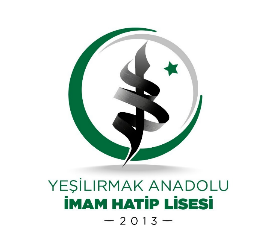 …../….. SINIFI
SINIF OTURMA PLANI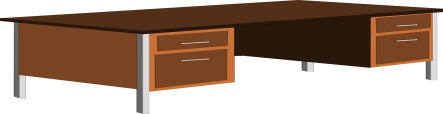 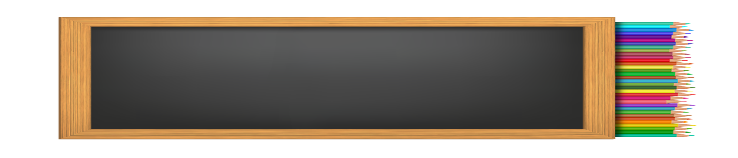 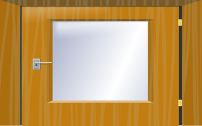 …../….. sınıfı mevcudu ………… kişidir.						……………………………………………………….
…..…. /….. Sınıfı Rehberlik ÖğretmeniSIRALAR ARASI BOŞLUKSIRALAR ARASI BOŞLUKSIRALAR ARASI BOŞLUKSIRALAR ARASI BOŞLUKSIRALAR ARASI BOŞLUKSIRALAR ARASI BOŞLUKSIRALAR ARASI BOŞLUKSIRALAR ARASI BOŞLUKSIRALAR ARASI BOŞLUKSIRALAR ARASI BOŞLUK